Escola Municipal de Educação Básica Alfredo Gomes.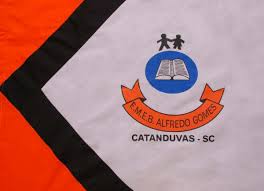 Diretora: Ivania Nora  Assessora Técnica Pedagógica: Simone CarlAssessora Técnica Administrativa: Tania Nunes  Turma: 1º ano Professora: Ana Caroline Antunes de Oliveira Data:22/06  ATIVIDADE DE ARTES: CORES PRIMÁRIAS E ORIGAMIORIGAMI É A ARTE DA DOBRADURA DE PAPEL. ESSA ARTE MILENAR CONSISTE NA CRIAÇÃO DE OBJETOS E FORMAS A PARTIR DE UM PEDAÇO DE PAPEL.A OBRA ABAIXO É DE UM ARTISTA BRASILEIRO CHAMADO ALDEMIR MARTINS.AS CORES QUE ESTÃO PRESENTES NA OBRA SÃO AS CORES PRIMÁRIAS (AZUL, AMARELO E VERMELHO)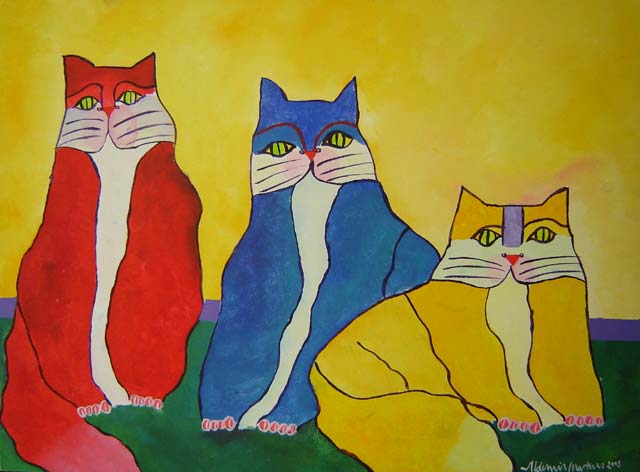 “FAMÍLIA DE GATOS”FAÇA UMA RELEITURA DA OBRA ATRAVÉS DE DOBRADURAS.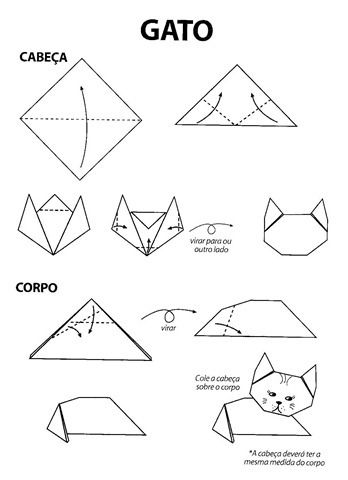 